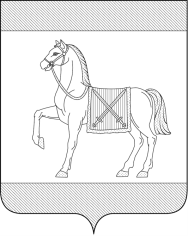 СОБРАНИЕ ПРЕДСТАВИТЕЛЕЙ ГОРОДСКОГО ПОСЕЛЕНИЯ РОЩИНСКИЙМУНИЦИПАЛЬНОГО РАЙОНА ВОЛЖСКИЙ                                                                              САМАРСКОЙ ОБЛАСТИ                           четвертого созываРЕШЕНИЕот 04 апреля  2023 года № 143Об утверждении Порядка предоставления иных межбюджетных трансфертов на осуществление части полномочий по решению вопросов местного значения в соответствии с заключенными соглашениями из бюджета городского поселения Рощинский муниципального района Волжский Самарской области в бюджет муниципального района Волжский Самарской областиВ соответствии со статьями 9 и 142.5  Бюджетного кодекса Российской Федерации, Федеральным законом от 06 октября 2003 г. № 131-ФЗ «Об общих принципах организации местного самоуправления в Российской Федерации»,  Уставом городского поселения в целях установления случаев и порядка предоставления иных межбюджетных трансфертов из бюджета городского поселения бюджету муниципального района Волжский Самарской областиСобрание представителей городского поселения Рощинский муниципального района Волжский Самарской области РЕШИЛО:1. Утвердить Порядок предоставления иных межбюджетных трансфертов из бюджета городского поселения Рощинский муниципального района Волжский Самарской области на осуществление части полномочий по решению вопросов местного значения в соответствии с заключенными соглашениями бюджету муниципального района Волжский Самарской области (Приложение№1).2. Опубликовать настоящее Решение в средствах массовой информации (газета «Волжская новь»), обнародовать на Интернет-сайте Администрации городского поселения Рощинский.3. Настоящее решение вступает в силу со дня его официального опубликования. Глава городского поселения Рощинский                                                  В. Н. ВолковПредседательСобрания представителей городского поселения Рощинский	    		                            О. И. РубинаПРИЛОЖЕНИЕ №1к Решению Собрания Представителейгородского поселения Рощинскиймуниципального района ВолжскийСамарской области от 04.04.2023 №143 ПОРЯДОК ПРЕДОСТАВЛЕНИИ ИНЫХМЕЖБЮДЖЕТНЫХ ТРАНСФЕРТОВ НА ОСУЩЕСТВЛЕНИЕЧАСТИ ПОНОМОЧИЙ ПО РЕШЕНИЮ ВОПРОСОВ МЕСТНОГО ЗНАЧЕНИЯВ СООТВЕТСВИИ С ЗАКЛЮЧЕННЫМИ СОГЛАШЕНИЯМИИЗ БЮДЖЕТА ГОРОДСКОГО ПОСЕЛЕНИЯ РОЩИНСКИЙ МУНИЦИПАЛЬНОГО РАЙОНА ВОЛЖСКИЙ САМАРСКОЙ ОБЛАСТИ В БЮДЖЕТ МУНИЦИПАЛЬНОГО РАЙОНА ВОЛЖСКИЙ САМАРСКОЙ ОБЛАСТИОбщие положения1.1.  Настоящее Положение разработано в соответствии со статьями 9 и 142.5  Бюджетного кодекса Российской Федерации, Федеральным законом от 06 октября 2003 г. № 131-ФЗ «Об общих принципах организации местного самоуправления в Российской Федерации», Уставом городского поселения Рощинский муниципального района  Волжский Самарской области (далее городское поселение) в целях установления случаев и порядка предоставления иных межбюджетных трансфертов из бюджета городского поселения бюджету муниципального района Волжский Самарской области.1.2. Иные межбюджетные трансферты предусматриваются в составе бюджета городского поселения в целях передачи органам местного самоуправления муниципального района Волжский Самарской области осуществления части полномочий по вопросам местного значения.1.3. Понятия и термины, используемые в настоящем Положении, применяются в значениях, определенных Бюджетным кодексом Российской Федерации.2. Порядок и условия предоставления иных межбюджетных трансфертов 2.1. Основаниями предоставления иных межбюджетных трансфертов из бюджета городского поселения бюджету муниципального района Волжский Самарской области являются:2.1.1. принятие соответствующего решения Собрания представителей городского поселения о передаче и принятии части полномочий;2.1.2. заключение соглашения между городским поселением и муниципальным районом Волжский Самарской области о передаче и принятии части полномочий по вопросам местного значения.2.2. Объем средств и целевое назначение иных межбюджетных трансфертов утверждаются решением Собрания представителей городского поселения в бюджете на очередной финансовый год (очередной финансовый год и плановый период), а также посредством внесения изменений в решение о бюджете текущего года.2.3. Иные межбюджетные трансферты предоставляются в пределах бюджетных ассигнований и лимитов бюджетных обязательств, утвержденных сводной бюджетной росписью бюджета поселения на основании соглашения о передаче части полномочий.2.4. Иные межбюджетные трансферты, передаваемые бюджету муниципального района Волжский Самарской области, учитываются муниципальным районом в составе доходов согласно бюджетной классификации, а также направляются и расходуются по целевому назначению.3. Контроль за использованием иных межбюджетных трансфертов3.1. Контроль за использованием иных межбюджетных трансфертов, предоставленных бюджету муниципального района Волжский Самарской области, осуществляется путем предоставления администрацией муниципального района Волжский Самарской области администрации городского поселения отчета не позднее 20 рабочих дней года, следующим за отчетным.3.2. Расходование средств, переданных в виде иных межбюджетных трансфертов на цели, не предусмотренные соглашением, не допускается. В случае нецелевого использования финансовых средств они подлежат возврату в бюджет городского поселения в сроки, установленные соглашением. 3.3. За нецелевое использование иных межбюджетных трансфертов администрация муниципального района Волжский Самарской области несет ответственность в соответствии с законодательством Российской Федерации. 3.4.  Не использованные администрацией муниципального района Волжский Самарской области иные межбюджетные трансферты из бюджета городского поселения Рощинский  подлежат возврату в бюджет городского поселения Рощинский в сроки, установленные соглашением. Приложение № 2 к Порядку к Решению Собрания Представителейгородского поселения Рощинскиймуниципального района ВолжскийСамарской области от 04.04.2023 №143   ОТЧЕТо расходовании межбюджетных трансфертов, передаваемых из бюджета городского поселения Рощинский муниципального района Волжский Самарской области на осуществление части полномочий по решению вопросов местного значения в соответствии с заключенными соглашениями муниципальному району Волжский Самарской областина _____________________________20____г.Руководитель ___________________________ _____________________________                                          (подпись)                                   (Расшифровка подписи)Главный бухгалтер ____________________________________________________                                           (подпись)                                   (Расшифровка подписи)Исполнитель: ФИО, телефон«___» __________________20____г.М. П.Дата, номер соглашенияЦелевое назначениеКодбюджетной классификацииПоступило средств с начала годаИзрасходовано средств с начала годаОстаток неиспользованных средств на конец отчетного периодаПричины неиспользования средств1.2.3.4.5.6.7.Итого